《德阳市中心城区排水及防涝专项规划》公示材料规划范围本次规划范围为德阳市中心城区，依据《德阳市城市总体规划》（2016~2030）确定的120平方公里中心城区范围。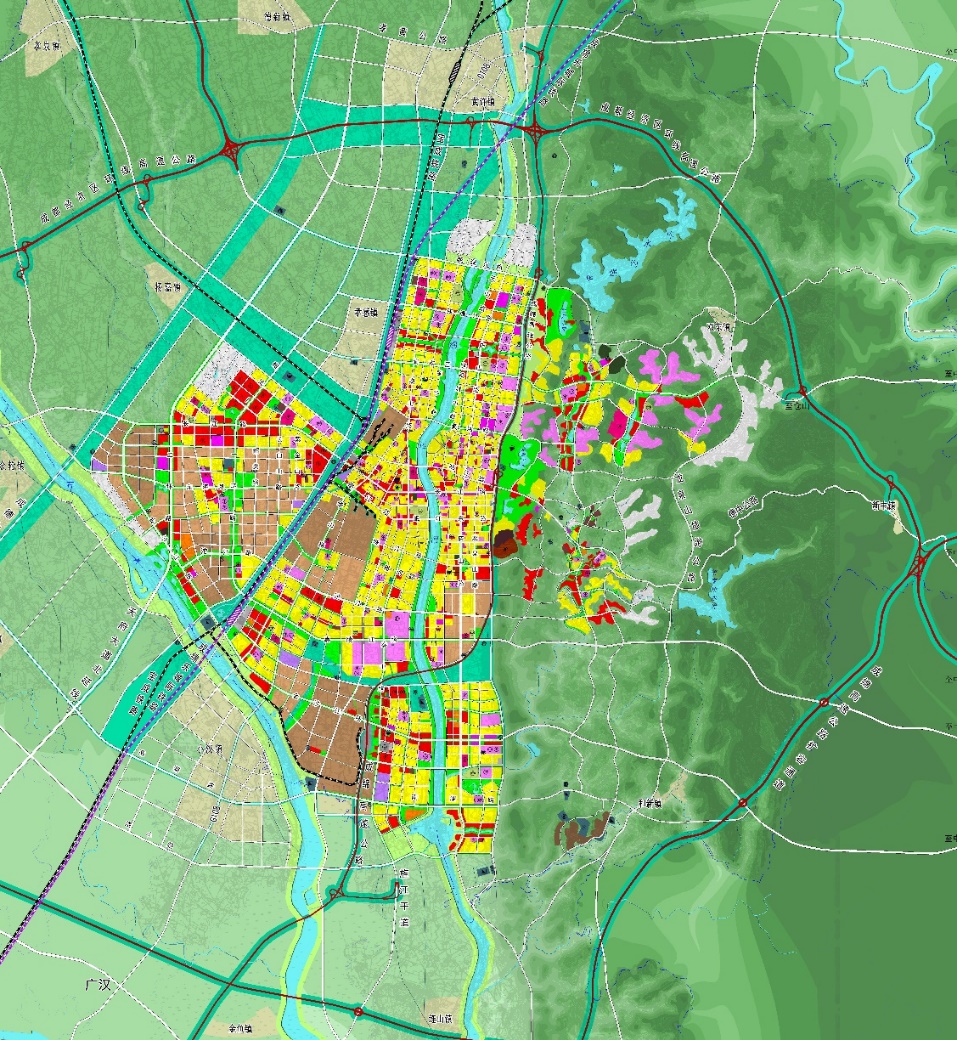 图1规划范围图规划目标城市内涝防治系统实现暴雨全过程控制，规划建成一套完整、合理、符合可持续发展要求的雨水收集排放系统，通过该系统顺利排水，有效防止积水现象发生，保障城市排水安全。当发生城市雨水管网设计标准以内的降雨时，地面不应有明显积水，发生城市内涝防治标准以内的降雨时，城市不能出现内涝灾害，发生超过城市内涝防治标准的降雨时，城市运转基本正常，不得造成财产损失和人员伤亡。规划方案城市雨水径流控制与资源化利用通过海绵城市建设，最大限度地减少城市开发建设对生态环境的影响，将70%的降雨就地消纳和利用。规划通过源头控制、中途控制及末端削减，控制径流污染比例达到40%以上，通过利用本地雨水资源，改善城市水资源利用结构，提升水安全。平面与竖向控制规划规划尽量保留现状道路竖向，为满足行车及路面雨水排除要求，规划道路纵坡不大于8%，不小于0.1%。当小于0.1%时，应设置锯齿形边沟或采取其他排水设施。规划提出了对水系、绿地及道路等建设用地的LID理念及防洪排涝的需求，建设用地自然排水坡度不宜小于0.3%，场地高程宜比周边最低路段地面或地面雨水收集点高出0.2m以上。场地竖向设计时，应保证超标径流雨水可沿路面或地表流至临近排水出路内。水系工程规划规划中心城区构建旌西河—铁西排洪河—绵远河—旌东河—寿丰河“五纵”防洪通道，减少进入城区洪水量，降低城区洪涝风险。规划绵远河、石亭江等河流防洪等级为100年一遇；铁西排洪河、30支渠等支渠防洪等级为50年一遇；寿丰河、安乐堰、穿城堰等堰渠防洪等级为30年一遇。绵远河西片区水系通过沿天星大道新建旌西河，拦截西部丘陵区过境洪水，减少片区内各河道排洪量。通过连通三十一支渠（菠萝堰）—铁西排洪河—石亭江、三十一支渠（字库堰）—绵远河两大通道，将西北部外围洪水拦截入外河。通过梳理连通、扩宽维护、清淤整治内河水系，形成以片区内二十九支渠、三十支渠、堰渠为骨架的内河排涝体系，及时排除片区涝水。绵远河东片区水系通过开展四十支渠整治工程，连通河道上下游，提高四十支渠过流量。即：结合原有的肖家院子排洪沟等，改建为四十支渠1#、2#排洪沟；在信江路新建分洪渠道，与现状沁河路排洪渠，截排山洪水入绵远河，减轻四十支渠老城区段压力。规划对安乐堰、胜利堰等暗涵进行清淤疏浚，提高排涝能力，保障片区涝水及时排除。加强寿丰河及其支流的水系整治，加强防洪堤建设，提高寿丰河及其支流的行洪流量。山区地块开发建设，需要建设截洪沟，直接排水河道，避免地块遭遇山洪水威胁。内涝防治系统规划规划按照30年一遇标准进行排涝系统设计与校核。规划按照水系工程规划的要求进行内河水系治理，做为中心城区涝水行泄通道；规划结合地形和排水分区排涝需求，规划苗山街、庐山路等11条道路为涝水行泄通道；规划地下暗涵为各片区涝水行泄通道。规划结合中心城区内河道建设及河道景观营造需求，规划共设置闸坝32座，其中新建27座，保留现状11座。中心城区共新建排涝泵站9座，改造4座，按照10年一遇标准设计，30年一遇排涝标准校核。规划结合内涝风险评估结果，在内涝积水易发区域结合公园、水体、湿地公园、广场建设雨水调蓄设施。规划共建设25处雨水调蓄设施。规划结合防洪排涝体系，针对不同内涝成因，对德阳市中心城区现状和模拟内涝点进行改造。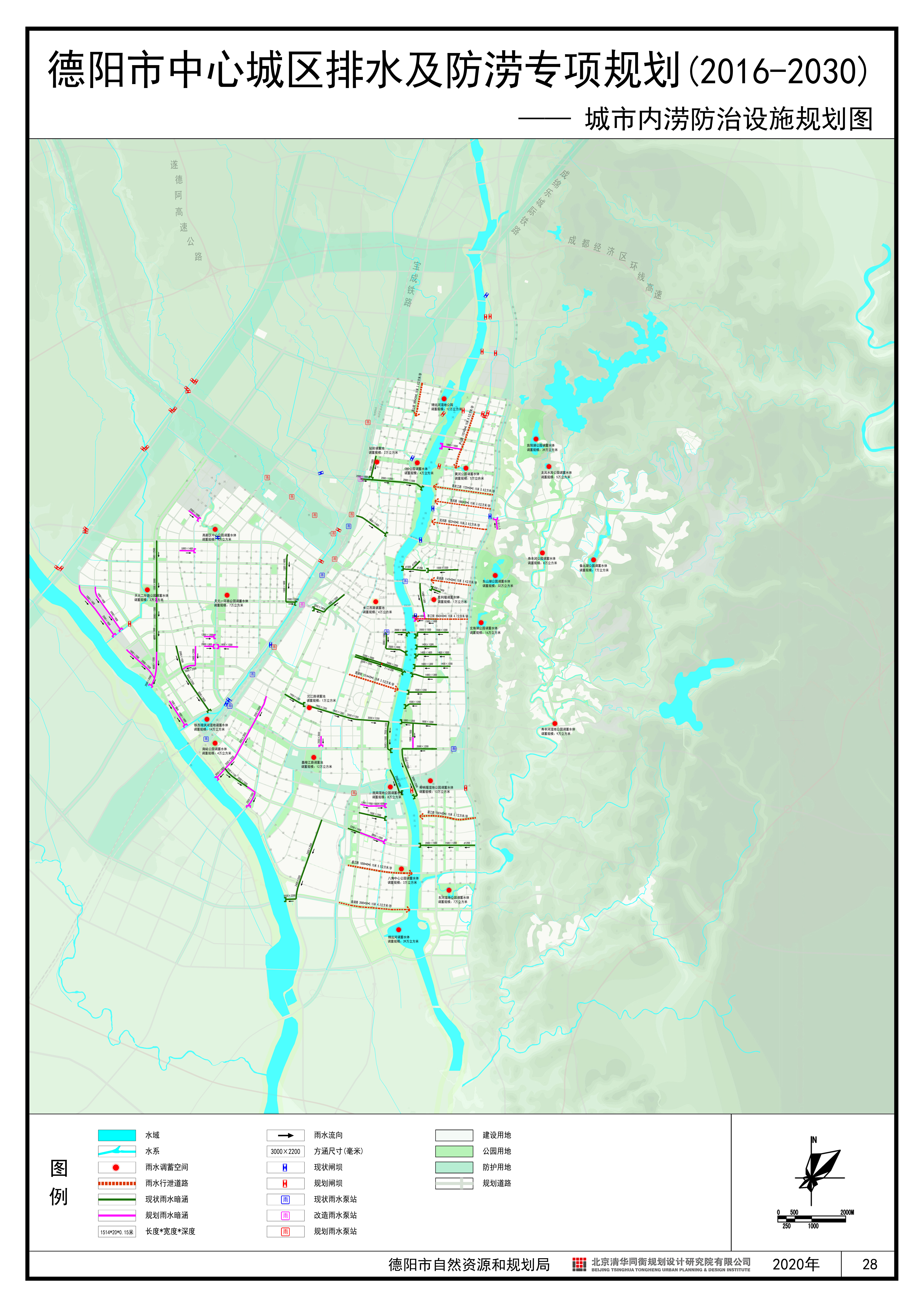 图3内涝防治设施布局规划图雨水工程规划规划区排水体制采用雨污分流制，规划雨水管道设计重现期一般地区不低于2年一遇，重要地区按不低于10年一遇标准进行设计。规划雨水管网就近、分散排入受纳水体，以排水分区为基础，布置雨水管道，管径d800~d1800。污水工程规划规划中心城区的排水体制为雨、污分流制，现状合流制区域逐步改造成分流制。规划中心城区共划分为4个污水排放分区，分别为：绵远河西污水分区、绵远河东污水分区、天元污水分区、石亭江污水分区。规划至2030年，中心城区污水处理厂规模达到44.5万吨/日。污水处理厂出水水质满足《四川省岷江、沱江流域水污染物排放标准》（DB51/2311-2016）的指标要求。近期建设重点结合规划区近期地块、道路开发计划及防洪排涝整治、景观提升、水系治理等建设项目，对水系工程、内涝治理、雨水工程、污水工程近期建设重点进行梳理，指导近期实施。水系工程近期建设结合中心城区内正在施工、正在开展景观设计，并考虑规划区整体建设风貌，确定水系近期建设工程项目，近期工程量约为98.62公里，规划近期新建闸坝27座。雨水工程近期建设近期新建、改建雨水管道122.5公里。结合规划内的建设计划、内涝治理计划及各片区发展计划，逐步完成新建、改建雨水管道工程。污水工程近期建设近期污水管网建设主要包括三方面内容：（1）现有污水管网问题点改造：对污水管网断点、倒坡、接入水系、管径偏小等问题点进行改造。（2）未成系统管网完善：通过新建管道连接管网，提升管网系统性，提高现有管网的污水收集能力。（3）管网分流制改造：基于环境保护等需求，开展天元片区4.8平方公里合流制管网改造，近期将该片区改造为截流式合流制排水体制，远期改造雨污完全分流制。内涝设施近期建设中心城区近期共改造4座雨水泵站、新建4座雨水泵站。规划结合景观湿地公园建设雨水调蓄设施，近期建设蚕丛湖公园调蓄水体、黄河公园调蓄水体、旌南湿地公园调蓄水体、柳梢堰湿地公园调蓄水体、龙凤水库公园调蓄水体、寿丰河公园调蓄水体等雨水调蓄设施。